Universidade Metropolitana de Santos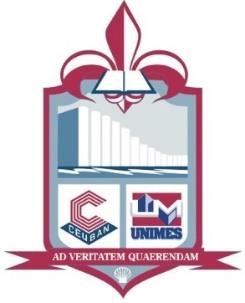 Extensão Universitária 2018.1 - PresencialDIREITO

– CEJUSC: Centro Judiciário de Solução de Conflitos e Cidadania de Santos
EDUCAÇÃO FÍSICA

– Semana Acadêmica da Fefis
– Educação Fisica Escolar
– Estatística aplicada em pesquisas em saúde
– Iniciação esportiva na escola
– Treinamento mental: Mindfulness
– Jogos e brinquedos na educação
ENFERMAGEM

– 11° Construser
– Campanha de vacinação da gripe H3N2
– Campanha da febre amarela
– XVI Semana da Enfermagem
– Uniexpo Litoral 2018
– Semana de Acolhimento Multiprofissional
FACCE

– Acolhimento dos discentes do período noturno
– Palestra imposto de renda pessoa física
– Visita técnica ao porto de Santos
– Passeio ao centro Histórico de Santos
– Acolhimento dos alunos veteranos com a coordenação e professores
– Campanha do agasalho 2018
MATEMÁTICA

– Recursos didáticos para o ensino da Matemática
– O estudo dos logaritmos como objeto e ferramenta na resolução de problemas nos ensinos médio e superior
– Exponenciais e logaritmos como objeto e ferramenta na resolução de problemas do ensino médio
MEDICINA

– Unimes solidária até o ultimo fio
– Campanha bixo sangue bom 2018 IFMSA Brazil Unimes
– Atualização em Genética Médica
– Comitê de investigação e prevenção da transmissão de sífilis adquirida e sífilis congênita
MEDICINA VETERINÁRIA

– Balanço animal
– Semana de acolhimento VetUnimes 2018
– Aula Inaugural: Liberdade e Escolhas – Que história você quer escrever
– Medicina veterinária e zootecnia
– II Simpósio de Nutrição Animal
– Ciclo de palestras em medicina veterinária legal do CRMV – SP
– Atendimento Hospital Veterinário
NUTRIÇÃO

– Palestras múltiplas da atividade profissional do nutricionista
– Treinamento e nutrição: resultados na saúde, estética e desempenho esportivo
– II Congresso de Fitoterapia clínica e VII Congresso Brasileiro de Fitomedicina
ODONTOLOGIA

– Futuro Profissional Colgate
– Palestra Oral B
– Aula complementar aos alunos da graduação
– Gum Health Day – Dia da saúde gengival
– Extensão em estomatologia
PEDAGOGIA

– Movimentos artísticos e lúdicos na escola: propostas metodológicas dialógicas para o ensino fundamental
– Alfabetização e letramento – teoria e prática na formação docente
– Educação, formação de leitor e literaturas africanas
– Técnicas operatórias de matemática e uso de materiais pedagógicos
PSICOLOGIA

– Atividades da semana de acolhimento